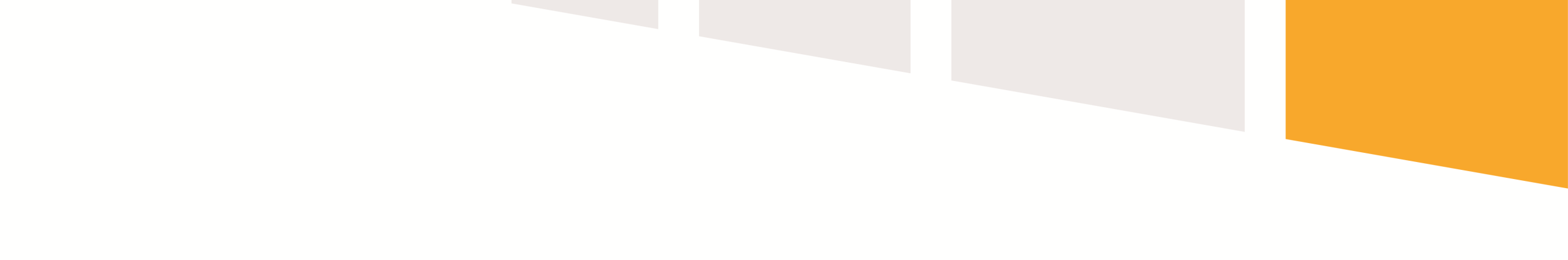 INDYWIDUALNE SPOTKANIA MEDIACYJNEZgodnie z harmonogramem działań projektu „RODZINA KSIĄŻKĄ ŻYCIA” od stycznia do września 2019 r. rozpoczynają się indywidualne spotkania mediacyjne, które poprowadzi pracownik socjalny Miejskiego Ośrodka Pomocy Społecznej w Kętrzynie. Spotkania  będą się odbywać w zależności od potrzeb rodziny ( 8h na rodzinę w czasie trwania projektu). Mają one na celu ustalenie spornych kwestii, wypracowanie porozumienia, podniesienia poczucia bezpieczeństwa.Mediacje odbędą się w siedzibie Partnera – Powiatowym Centrum Pomocy Rodzinie w Kętrzynie.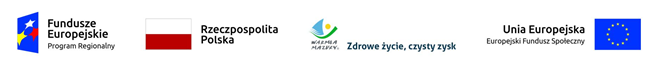 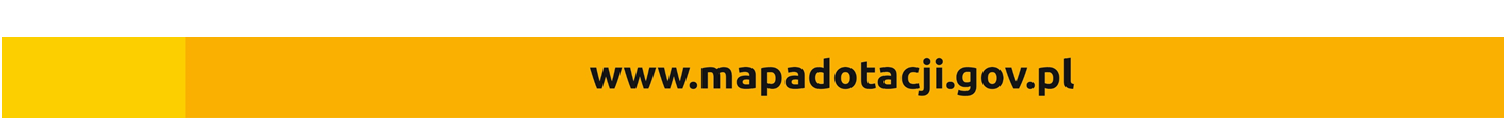 